MLUVNICE:Tento týden vás čeká další větný člen. Nejprve si zopakujete shodu přísudku s podmětem. Poté následuje předmět. Str. 60/3Str. 61 celá (tuto stranu pošlete ke kontrole)	V učebnici se podívejte na žluté rámečky na straně108. Str. 62/2, 3Pro předmět platí:Doplňuje sloveso nebo přídavné jméno.Může být vyjádřen: podstatným jménem, zájmenem nebo slovesem v infinitivu.Ptáme se na něj: všemi pádovými otázkami kromě otázek 1. a 5. pádu.Př.: Markéta utrhla ze stromu jablko. Koho, co utrhla Markéta? Jablko (předmět ve 4. pádě). SLOH:V minulém týdnu jste si v rámci slohu měli přečíst o žádosti. Tento týden se podíváte na stranu 153 v učebnici. Vypracujte cvičení 2 celé.Všechny zdravím,minulý týden jste se dozvěděli o nástupu Habsburků na český trůn a o vládě Ferdinanda I. Tento týden si do sešitu vlepte, nebo opište výpisky, které jsem pro Vás připravila. Abyste si také dokázali představit, jak se vyvíjela česká šlechta – mrkněte na krátké video https://www.youtube.com/watch?v=iwr91aF0xfE.  Mějte se hezky .České země za vlády Ferdinanda I.na český trůn nastoupil v roce 1526habsburské soustátí netvořilo jeden celek, ale takzvanou personální unii -> F. byl králem českým, uherským, arcivévodou rakouským a od roku 1556 císařem Svaté říše římskév Čechách měl 3 zákl. problémy náboženství -> Ferdinand byl katolík, většina českých obyvatel patřila k nekatolíkům -> F. začal s rekatolizací (snaha navrátit nekatolíky k římskokatolické víře),v roce 1556 přivedl do Prahy jezuity -> mnišský řád, který šířil katolickou víru způsob jeho vlády -> F vládl absolutisticky = neomezeně, na to Češi nebyli zvyklí -> F. se tedy dostal do střetu s českými stavy (zástupci českých obyvatel)personální unií – každá země se chtěla starat o své problémy -> Češi nechtěli dávat Ferdinandovi peníze na války s Turky, které se jich netýkaly  -> tato napjatá situace vedla v Čechách ke stavovskému povstání, které se Ferdinand potlačil a omezil moc českých stavůZměna - zaslat a zasílat emailem vypracované PL (předchozí zadání v úkolech s daty 20.3.,  27.3., 3.4., 17.4., 24.4., 1.5., 8.5., 15.5., 22.5.) – bude hodnoceno v elektronické ŽK – zkontrolujte si, kdo má v elektronické žákovské knížce neodevzdal a dodělejte zpětně. Přílohu pojmenujte svým příjmením.Online podporaZůstává stejnéwww.onlinecviceni.cz – vyberte 2. stupeň, pak ročník, pak témawww.matika.in – vyberte ročník, pak témawww.khanovaskola.cz – např. výukové video na téma – upozornění – videa jsou často v AJ s titulkyhttp://old.zsdobrichovice.cz/matika.htm – odkaz na stránku s programy na výuku a procvičování matematiky www.umimeto.org – lze pustit i bez přihlášení (kdo nemá účet)www.opicimatika.cz – včetně výukových videíwww.matematika.hrou.cz – možnost procvičování s vyhodnocenímdělej si poznámky, která cvičení nebo témata jsi procvičoval – po návratu předložíš učiteli!!!DOPLNĚNÍ – přes google play lze nainstalovat aplikaci mathman – možnost procvičováníUčebnice, pracovní sešit – zůstává stejnéTémata k procvičeníAlgebra a aritmetika – pracovní sešit – početní výkony se zlomky, celými čísly a racionálními čísly – str. 24 - 68Geometrie – pracovní sešit – konstrukce trojúhelníků – str. 118 - 124Zapisuj do školního sešitu, označuj daty kvůli přehlednosti, alespoň 2 cvičení denněOpakovat vzorce pro obvod, obsah, objem a povrch obrazců a těles!!!!Práce s pracovním listemVybarvi část kruhu tak, aby znázorňoval daný zlomek:Vyjádři v daných jednotkách:		cm					g					min	cm					kg					minRozšiř zlomky na zlomky se jmenovatelem 100:			b) se jmenovatelem 1000:Převeď zlomky nadesetinné číslo:				b) smíšené číslo:Jeden balík má hmotnost , druhý , třetí , čtvrtý , pátý .  Jakou hmotnost mají všechny balíky dohromady?     6)      2,5  .  (-3)  =               (-0,6) . (-0,7)  =               -20 . 0,5  . (- 100)     =    	    - 5,4  .  0,3 =                300  . (+1,2)  =              +0,9 .(-0,09) . (+2)  =    	     (- 0,01) . (-10) =             0,25 . (-400)  =              (-30) . (-0,2) . (-0,5) =      7)	-3,5 : 5 =                              -0,9 : (-0,9) =                   0,63 : (-0,9) =            0,06 : 3 =	-12 : (-0,6) =     	-2,7 : 0 =            -0,2 : (-5) = 	0 : (-0,6) =	-2,5 : 0,05 =Archimédův zákonTento týden je vaším úkolem vyřešit a poslat zpět všechny úlohy. Nezapomeňte napsat zdůvodnění vašich odpovědí a také odpovědi u slovních úloh. Pokud si nebudete vědět rady, kontaktujte mne, rád vám pomohu. (Pořád máte možnost online konzultace přes Wahtsapp, Messenger)Úlohy k vyřešení 
1. Kterým směrem působí vztlaková síla a čím je způsobena?
2. Na kterou kuličku působí největší vztlaková síla? Vysvětli! (obrázek 1)
3. Jsou velikosti vztlakové síly působící na kuličky v obou případech stejné nebo různé? Vysvětli! (obrázek 2)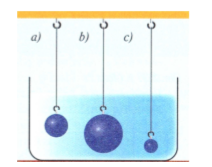 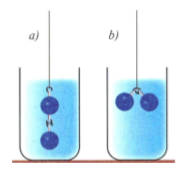 4. Pod vodou držíme dlažební kostku a stejně velký kus dřeva. Na co působí větší vztlaková síla? Svoji odpověď zdůvodni!
5. Průměrná hustota lidského těla je 1100 kg/m3.  Jakou silou je nadlehčován člověk o hmotnosti 66 kg, je-li celý ponořený do vody? Počítejte s hustotou vody 1000kg/m3.
(Nápověda: Nejprve musíme vypočítat objem lidského těla pomocí vzorce V=m:ρ)
6. Jakou silou zdvihneš kámen zcela ponořený ve vodě, je-li jeho hmotnost 14,2 kg a objem 0,0054 m3? 
(Nápověda: Nejprve vypočítáme gravitační sílu Fg působící na těleso a poté od ní odečteme sílu, kterou bude těleso nadlehčovat voda – vztlaková síla Fvz)Tentokrát vás čeká změna. Tento týden se obejdeme bez videa a zápisků. Posílám vám odkaz na galerii 15 obrázků – Rostliny. Úkol bude považován za splněný, když pošlete správné názvy alespoň deseti z nich. Poraďte se s učebnicí, případně s někým z rodiny, se strejdou „googlem“ apod. Těším se na vaše odpovědi.Odkaz na galerii: http://zsnavalech.rajce.net/prvni_poznavacka_7Děkuji a chválím všechny, kteří posílají pravidelně nebo téměř pravidelně řešení úloh:7.A	Drahorádová, Hauptvogelová, Holečková, Kaleta, Kočařík, Kubinec, Lapčík, Matičková, Pavlis, Plško, Přibyl, Tomášek, Tvrdík, Vobořilová.7.B	Černý, Hlůžek, Mišta, Novák, Pilný, Potor, Srbová, Střížová, Šandor, VondrákováU ostatních čekám na neposlané zápisy a řešení. V případě technického nebo jiného problému se ozvěte. Rád vám pomůžu.Nejlepší termín na zaslání řešení je do 29. května. 
krnak@skolanavalech.cz, nebo petr.krnak@seznam.czTento týden se budeme věnovat „Asijským tygrům“. Do sešitu si opiš výpisky, podívej se na odkazy a zase mi to pošli ofocené. V podstatě stejným způsobem jako minule.ASIJŠTÍ TYGŘI (DRACI)Jsou to státy s rychle rostoucí ekonomikou. Na východě a jihovýchodě Asie.Jižní Korea, Singapur, Macao, Hongkong, Tchaj-wanStáty podporují vzdělanost, zahraniční obchod, kvalitní pracovní síluMacao, Hongkong – autonomní oblasti Číny (od r. 1999,1999)Macao – zprostředkovává obchod, mnoho kasinHongkong – centrum zábavy, uměníTchaj-wan - elektronikaJižní Korea – automobilový průmysl, turistikaSingapur –mezinárodní obchod, významný přístavhttps://www.youtube.com/watch?v=WqWcxFhkU2Uhttps://www.youtube.com/watch?v=gYO1uk7vIcchttps://www.youtube.com/watch?v=dp8xuBqTAUs – máte to v angličtině, snad to nevadí a třeba to i pomůžehttps://www.youtube.com/watch?v=YBOV_QCBwbkTento týden se opět podíváme na krátké video. Nessie- The Loch Ness MonsterVideo najdete zde: https://learnenglishkids.britishcouncil.org/short-stories/nessie-the-loch-ness-monster!! PRO ANGLICKÉ TITULKY KLIKNĚTE NA IKONKU CC VPRAVO DOLE VE VIDEU!!Pokud budete chtít pracovat s textem videa, naleznete ho zde: https://learnenglishkids.britishcouncil.org/sites/kids/files/attachment/short-stories-british-tales-nessie-the-loch-ness-monster-transcript.pdf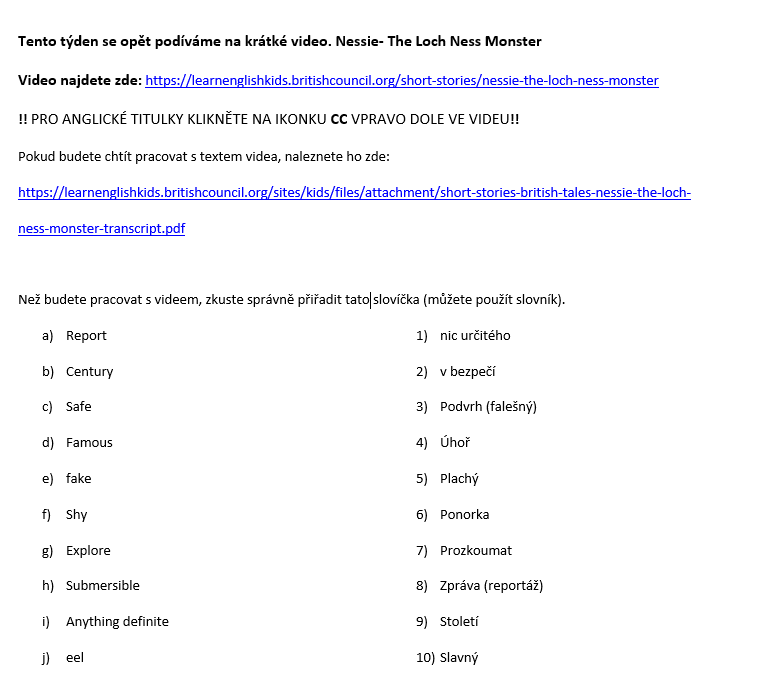 Pracovní list Anglický jazyk do 30.5.Jméno a příjmení:________________________, třída:____________________Podívejte se na příběh. Rozhodněte, zda jsou následující tvrzení pravdivá (TRUE) nebo nepravdivá (FALSE)Loch Ness is in Scotland.                                                                             T/FThere lives a giant dragon in the lake.                                                          T/FThe first report of Nessie is from the fourth century                                   T/FThere are some photos and videos of Nessie, but they are not very good.  T/FPhoto of Nessie, taken by a doctor in 1934 was not real.                            T/F                          2)  Podle příběhu vyberte správnou odpověď:  Loch Ness is:A monsterA lake in ScotlandA name of a village Nessie was first seen :In 1933In the 4th centuryIn the 6th century  People…explored the lake and know that Nessie exists.explored the lake and know that Nessie does not exist.explored the lake but still do not know whether Nessie exists or not.K odpovědím utvoř otázky:     Ich habe einen Hund.    -     Er heißt Cox.   -     Er ist sechs Jahre alt.  -     Mein Lieblingstier ist der Hamster.  -     Nein, ich mag keine Katzen.  -2)  Napiš souvislé vyprávění o  Janě ( tvoř věty ):      Jana: Klasse 8, 13 Jahre alt      Lieblingstier: Katze, mag Hunde und Hamster      Katze:  Max, drei Jahre, schwarz, sehr lieb      Hund, Tasso, 5 Jahre, braun, groß        Jana ist …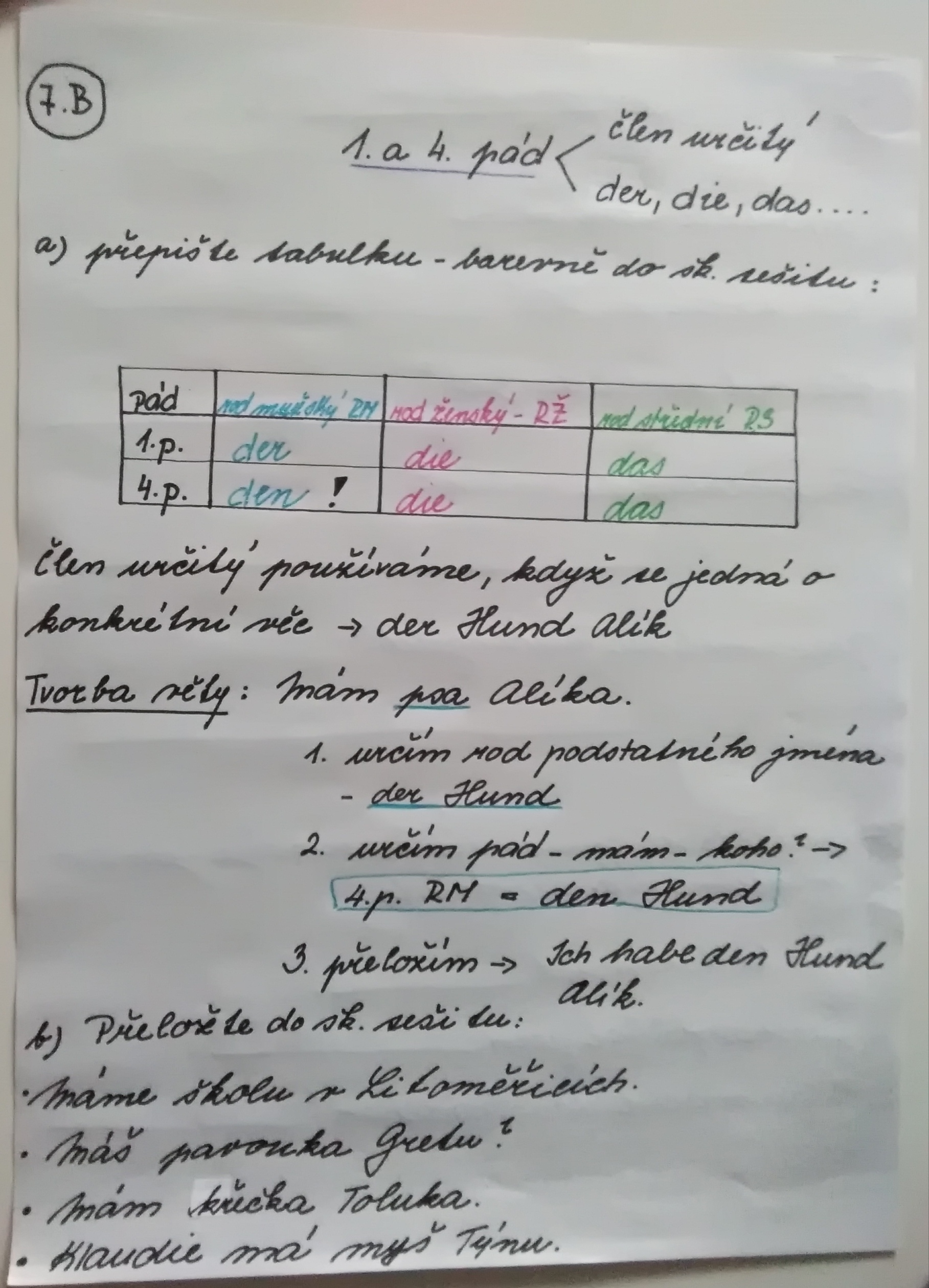 Tento týden si stále opakujte časování slovesa žít, znát a mluvit. Otázky si přepište do školních sešitů psacím písmem a odpovězte na ně.V pracovním sešitě na straně 33 udělejte cvičení 2 (a, b). Pro té, které nemají pracovní sešit přikládám obrázek.Vypracovaný úkol mi pošlete na e-mail.Как вас зовут?Кто вы по национальности?Откуда вы?Где вы живёте?Сколько вам лет?Какой язык вы знаете?Как долго вы учите русский язык?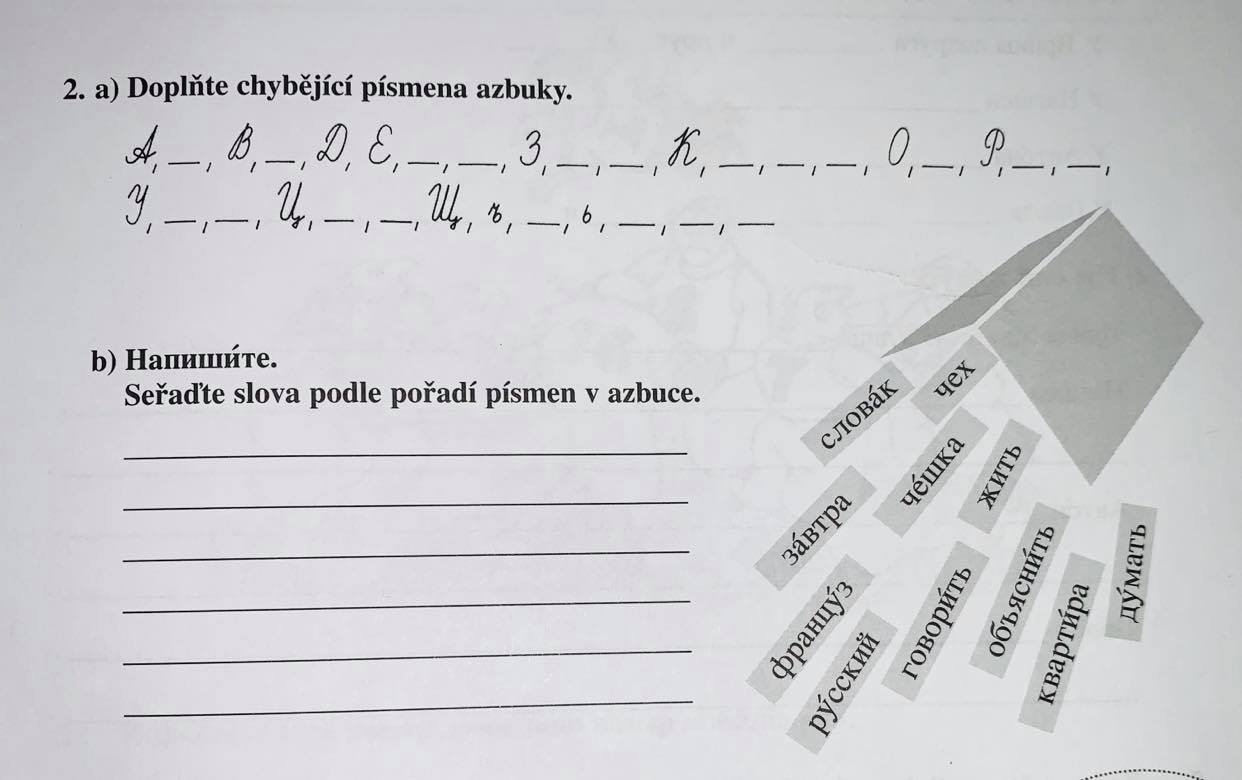 PředmětČeský jazykČeský jazykVyučující 7. ALucie Svobodová Luciee.Svobodova@seznam.czVyučující 7. BRadka Prskavcová radka.prskavcova@seznam.czPředmětDějepisDějepisVyučující 7. ABRadka Prskavcová radka.prskavcova@seznam.czPředmětMatematika Matematika Vyučující 7. AVladimír Vaněk  vanek@skolanavalech.czVyučující 7. BMarie Šulanová  sulanova@skolanavalech.czWhatsApp (731557682) možnost domluvit online konzultaciPředmětFyzikaFyzikaVyučující 7. ABJan Dvořák  dvorak@skolanavalech.cz  (WhatsApp 774310084)
PředmětPřírodopisPřírodopisVyučující 7. ABPetr Krňák   petr.krnak@seznam.cz, krnak@skolanavalech.cz
PředmětZeměpisZeměpisVyučující 7. ABJana Veselá    vesela@skolanavalech.cz
PředmětAnglický jazyk  Anglický jazyk  Vyučující 7. ABŠárka Kánskákanska@skolanavalech.czVyučující 7. ABJana Muhlfeitová muhlfeitova@skolanavalech.czVyučující 7. ABDominik Šenkýřsenkyr@skolanavalech.czPředmětNěmecký jazyk Německý jazyk Vyučující 7. ADana Brejníková brejnikova@skolanavalech.czPředmětNěmecký jazyk Německý jazyk Vyučující 7. BAndrea Jíšová  jisova@skolanavalech.czPředmětRuský jazyk Ruský jazyk Vyučující 7. ABOlga Kozik olha.kozik@seznam.cz